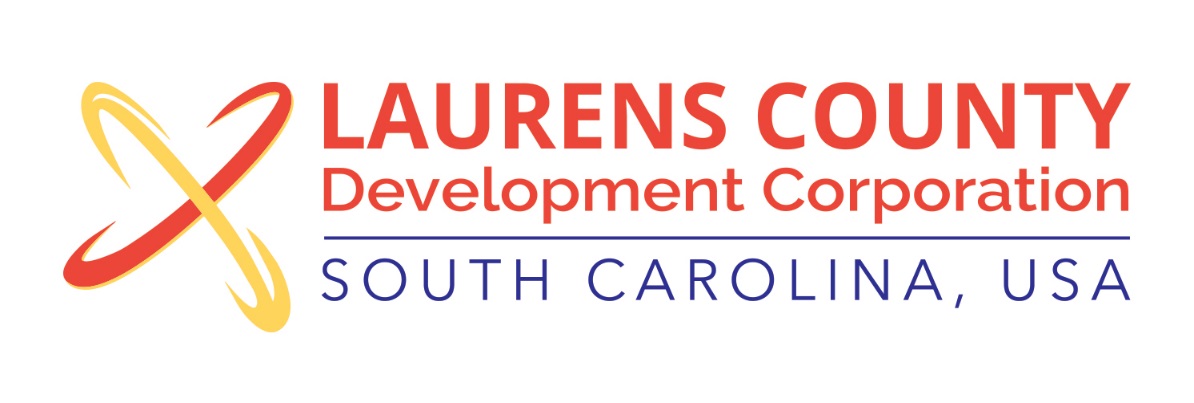 Board Meeting Tuesday, July 17, 201812:00 PMLaurens County Chamber of Commerce MEETING AGENDAWelcome / Call to Order / Invocation – Jeff FieldApproval of Agenda – Jeff Field Approval of 5/15/18 Minutes – Jeff FieldReview of May & June 2018 Financials – Lynn FinleyBusiness/Reports2017 Annual Audit Report – Matt Phillips, McKinley CooperProspect Activity – Jonathan ColemanNew Marketing Materials & Update – Whitney RobertsonProduct Development Update – Jonathan ColemanIndustry Showcase – Lynn FinleySeptember Board Meeting – Jeff FieldAdjourn